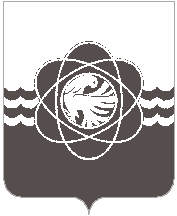 П О С Т А Н О В Л Е Н И Еот 01.06.2022 № 380О внесении изменения в постановление Администрации муниципального образования «город Десногорск» Смоленской области от 06.10.2017         № 994 «О создании общественной комиссии»В связи с кадровыми изменениями,Администрация муниципального образования «город Десногорск» Смоленской области постановляет:1. Внести в постановление Администрации муниципального образования «город Десногорск» Смоленской области 06.10.2017 № 994 (в ред. от 15.10.2018 № 872, от 03.03.2020 № 205, от 17.03.2021 № 202) «О создании  общественной комиссии» изменение, изложив состав общественной комиссии для организации общественного обсуждения проекта муниципальной программы «Формирование комфортной городской среды муниципального  образования «город Десногорск» Смоленской области, проведения оценки предложений заинтересованных лиц, а также для осуществления контроля за реализацией муниципальной программы» в новой редакции, согласно приложению к настоящему постановлению.2. Отделу информационных технологий и связи с общественностью (Е.М. Хасько) разместить настоящее постановление на официальном сайте Администрации муниципального образования «город Десногорск» Смоленской области в сети Интернет.3. Контроль исполнения настоящего постановления возложить на председателя Комитета по городскому хозяйству и промышленному комплексу Администрации муниципального образования «город Десногорск» Смоленской области (А.В. Соловьёва).Глава муниципального образования«город Десногорск» Смоленской области                     	              А.А. НовиковСОСТАВобщественной комиссии для организации общественного обсуждения проекта муниципальной программы «Формирование комфортной городской среды муниципального  образования «город Десногорск» Смоленской области, проведения оценки предложений заинтересованных лиц, а также для осуществления контроля за реализацией муниципальной программы»Председатель комиссииСоловьёв Александр Витальевичпредседатель Комитета по городскому хозяйству и промышленному комплексу Администрации муниципального образования «город Десногорск» Смоленской области;Заместитель председателя комиссииАлавацкая Вера Александровнаначальник отдела строительства и ремонтов Комитета по городскому хозяйству и промышленному комплексу Администрации муниципального образования «город Десногорск» Смоленской области;Члены комиссииАлейников Андрей Николаевичдиректор муниципального бюджетного учреждения «Служба благоустройства» муниципального образования «город Десногорск» Смоленской области;Воронцов Андрей Константинович генеральный директор Муниципального унитарного предприятия «Комбинат коммунальных предприятий» муниципального образования «город Десногорск» Смоленской области;Григорович Игорь Михайловичдепутат Десногорского городского Совета (по согласованию);Гришин Юрий Алексеевичначальник ОМВД России по г. Десногорск (по согласованию);Заверич Антон Владимировичначальник юридического отдела Администрации муниципального образования «город Десногорск» Смоленской области;Зайцева Татьяна Николаевнапредседатель Комитета имущественных и земельных отношений Администрации муниципального образования «город Десногорск» Смоленской области;Королёва Анна Александровнапредседатель Комитета по культуре, спорту и молодежной политике Администрации муниципального образования «город Десногорск» Смоленской области;Куролесов Денис Александровичдепутат Десногорского городского Совета, ведущий специалист АЦ ОМП ГОиЧС АЦ Филиала АО «Концерн Росэнергоатом» «Смоленская атомная станция»                             (по согласованию);Леднева Елена Петровна заместитель председателя Десногорского городского Совета (по согласованию);Сеновоз Эдуард Николаевичгенеральный директор общества с ограниченной ответственностью «Смоленская АЭС-Сервис»                                            (по согласованию);Сумин Дмитрий Петровичначальник Муниципального бюджетного учреждения «Управление по делам гражданской обороны и чрезвычайным ситуациям муниципального образования «город Десногорск» Смоленской области                (по согласованию);Терентьев   Александр Арефьевичпредставитель «Общероссийского народного фронта» (по согласованию);Токарева Татьяна Владимировнапредседатель Комитета по образованию Администрации муниципального образования «город Десногорск» Смоленской области;Тюрин Алексей Вячеславовичдиректор общества с ограниченной ответственностью «Строительная компания» (по согласованию);Якимович Кирилл Владимировичдиректор общества с ограниченной ответственностью «Атомэнергостройпроект»                                   (по согласованию);